МБДОУ Детский сад №1 «Журавушка»,корпус 2 «Лесная поляна»
Проект «Все начинается с семьи».
               в средней группе №1.Воспитетел: Ускова Г. А.,Проект «Все начинается с семьи».Семья моя – моё богатство, 
Любовь, защита, нежность, братство. 
Здесь ценят дружбу и уют, 
Здесь никогда не предадут. 
Все вместе праздники встречают. 
И твердо знаю я, друзья, 
Что в жизни главное – семья.Воспитатели:  Ускова Галина Алексеевна, Вершинина Галина Николаевна. Тип проекта –  творческийВозраст детей – 4-5 лет, средняя  гр. №1.Продолжительность – краткосрочный, 1 месяц.Участники проекта: воспитатели, дети, родители. Цель: Формирование у детей понятия «семья» и повышение роли семейных ценностей в становлении личности ребенка.Задачи для детей:1.Закреплять представления детей о том, что такое семья, о некоторых родственных отношениях, об обязанностях членов семьи. 2. Формировать представления у детей  о профессии родителей, традициях семьи.3.  Воспитывать любовь, заботу, уважение к старшему поколению, прививать детям чувство привязанности к семье и дому, учить проявлять заботу о родных людях. 4. Развивать коммуникативные навыки детей. 5. Помочь усвоить дошкольнику  безусловного позитивного отношения к себе со стороны значимых людей.
6.  Формировать и развивать у детей навыки творческой работы совместно с воспитателями и родителями. Задачи для родителей:1.Заинтересовать родителей актуальностью данной темы, сделав их единомышленниками в осуществлении данного проекта;2. Обогащать детско - родительские отношения опытом совместной творческой деятельности. 3. Поддержать интерес ребенка посредством бесед о семье, семейных традициях и т.д. 4. Установить партнерские отношения с семьей каждого ребенка.АКТУАЛЬНОСТЬ ПРОЕКТАВажным фактором личностного развития ребёнка является удовлетворение его потребности в положительных эмоциональных контактах с близкими людьми. В первую очередь – с родителями. «Семья – это цветок, который надо холить, лелеять, любить. Основа хорошего, яркого детства, обучение житейским мудростям». Именно семья является хранителем традиций, обеспечивает преемственность поколений, сохраняет и развивает лучшие качества людей. В семейном кодексе говорится: «Родители являются первыми педагогами». Это действительно так. Воспитательное влияние семьи велико и, к сожалению, не всегда позитивно. От того, каков психологический климат в семье, какие сложились отношения, традиции, обычаи, во многом зависит личность ребёнка в будущем. Там, где родители в семьях уделяют большое внимание формированию традиций и обычаев семьи, дети более уверенно входят в мир взрослых, социализируются. С целью изучения семьи и привития чувства привязанности к семье и дому, установления контакта с её членами и воспитания любви и уважения к ним, для согласования воспитательных воздействий на ребёнка появилась идея реализации проекта «Все начинается с семьи». Наш проект – прекрасный повод поразмышлять о роли семьи в жизни каждого человека. О семейных традициях и их развитии в современных условиях. Сроки и этапы реализации:1. Подготовительный этап (3-4 неделя марта)1.Определение темы, цели, задач проекта.2.Прогнозирование результата.3.Обсуждение с родителями темы проекта, его необходимость. Родительское собрание  на тему: «Все начинается с семьи».4.Определение содержания работы в этом направлении.5.Сбор информации.2. Основной этап  (1-3-я неделя апреля).Проведение подвижных, дидактических, словесных, сюжетно-ролевых игр, спортивного развлечения.Рассматривание картин, рисование рисунков, выпуски газет.НОД.Работа с родителями.Чтение сказок, стихов, загадок, поговорок, потешек по теме проекта.Работа в художественной мастерской: рисование, лепка, аппликация.Коллективный труд.4. Заключительный этап (4-я неделя апреля).1. Защита проекта на педсовете. 2.  Фотоальбом «Традиции семьи»  и «Герб  семьи».Работа по проекту с родителями.Родительское собрание «Моя семья – что может быть дороже». Презентация по теме. Мастер – класс «Герб семьи»Консультация «Роль семьи в воспитании ребёнка».Консультация «Роль семейного микроклимата в развитии детско-родительских отношений».Папка-передвижка «Что делает семью крепкой?»Папка-передвижка «Хорошая атмосфера в доме»
Домашнее задание родителям и детям.1.  Рисунок  «Герб моей  семьи2. Аппликация «Мое имя».Ожидаемые результаты:Предполагаемый результат проекта:  дети  владеют  понятием «Семья», знают  информацию о своей семье, ее традиции. Знают профессии  своих родителей, составляют  рассказы о своей семье. Дети проявляют  заботу и уважение ко всем членам семьи. Развиваются творческие  способностей детей, путем осуществления совместной деятельности с воспитателями и родителями. Для родителей: 1.Приобретение родителями психологических знаний о возрастных и индивидуальных особенностях детей.2. Повышение педагогической культуры родителей.2. Укрепление детско-родительских отношений.3.  Конструктивное сотрудничество педагогов с родителями. Для педагогов: 1. Проведение  родительского  собрания,  составление  консультаций, плана работы с детьми, оформление  папки – передвижки. 2. Пополнение  предметно – развивающей  среды в рамках проекта. 3.  Выполнение  анализа   проекта и достигнутых результатов.Предполагаемый продукт проекта: 1.Изготовление рисунка и  поделки  из ЛЕГО  - конструктора и бросового материала на тему: «Герб моей  семьи».Аппликация «Мое имя»  Презентация проекта на педсовете.Цели образовательных областей: «Социально-коммуникативное развитие». Освоение первоначальных представлений социального характера и включение детей в систему социальных отношений, семейных ценностей. Развитие игровой деятельности, формирование гендерной, семейной принадлежности. Формирование положительного отношения к труду,  формирование первичных преставлений о труде взрослых (родителей).  Привлечение интереса родителей к жизни детского сада. «Познавательное развитие». Развитие познавательных интересов. Формирование целостной картины мира, расширение кругозора. Расширение и углубление  представлений  детей о семье через организацию разных видов деятельности,Формирование  у детей интереса к семейным традициям и обычаям. «Речевое развитие». Формирование интереса в восприятии книг. Приобщение к словесному искусству, формирование первичных ценностных представлений. Обогащение  словарного  запаса  детей терминами родственных отношений;Умение детьми называть всех членов семьи, их имена. Употребление в речи слов сестра, брат, мама, моя мама, мой папа. «Художественно-эстетическое развитие». Формирование интереса к эстетической стороне окружающей действительности, потребность в самовыражении. Развитие продуктивной деятельности, детского творчества, приобщение к изобразительному искусству.Форма реализации:НОД, дидактические, коммуникативные, пальчиковые, малоподвижные игры. Беседы, стихи, сказки, поговорки.Рассматривание иллюстраций, фотографий,Прослушивание песен, просмотр мультфильмов.Конструктивная и изобразительная деятельности.Подведение итогов: В ходе подготовки к реализации проекта были проведены: опрос детей, анкетирование родителей. В результате были выявлены знания детей о своей семье и семейных традициях.                                                                                        Вся дальнейшая работа была направлена на обогащение знаний детей о семье, родных, сближение родителей, педагога и детей. В этом помогли такие формы работ, как коллективная совместная деятельность: создание семейных гербов, оформление  альбома «Семейные традиции»Были изготовлены дидактические игры для детей  «Чьи детки?», «Мамины помощники», «Кому что нужно для работы».Неоценимую роль в нравственном воспитании ребенка играет устное народное творчество. Совместно с родителями создали «Сборник пословиц, поговорок, песенок о семье, о маме».Разработаны консультации для родителей «Роль семьи  в воспитании ребенка», «Роль семейного микроклимата в развитии детско – родительских отношений». Папки – передвижки «Что делает семью крепкой», «Семейные ценности».                                                                                                                 Презентация результатов деятельности.РЕЗУЛЬТАТЫ ПРОЕКТАЦель проекта:  Формирование  у детей понятия «семья» и повышение роли семейных ценностей в становлении личности ребенка, путем взаимодействия в проекте педагога, ребенка и родителей – достигнута.Поставленные задачи выполнены:В результате реализации данного проекта все его участники – дети, педагоги, родители – приобрели определенные знания.Дети узнали:-имена дедушек, бабушек;- смогли составить рассказ о членах своей семьи, семейном гербе, - пополнили словарный запас;-  приобрели представления об общечеловеческих ценностях;- научились проявлять уважение к своим родителям, членам семьи, людям труда;-  развили чувство гордости за свою семью.Родители:- приобрели знания о семейных и народных традициях, праздниках;-  укрепили межсемейные и внутрисемейные связи;- научились хранить и чтить свои семейные традиции;План проектаПРИЛОЖЕНИЕ:Пальчиковые игры«Моя семья» Раз-два-три-четыре!         (хлопки) Кто живет в моей квартире? Раз-два-три-четыре-пять!    (хлопки) Всех могу пересчитать: Папа, мама, брат, сестренка,  (поочерёдно сгибают пальчики,  Кошка Мурка, два котенка,       начиная с большого) Мой щегол, сверчок и я - вот и              вся моя семья!«Дружная семейка»
Раз уселась на скамейке/
Наша дружная семейка:
(пальцы сжаты в кулак)
Самой первой села мама,
(разогнуть большой палец)
Рядом — строгий наш отец.
(разогнуть указательный)
Следом братец и сестрица.
(разогнуть средний и безымянный)
Ну а мне где поместиться
(разогнуть мизинец)      «Семья»Этот пальчик – дедушка.  (показать большой палец)    Этот пальчик – бабушка.  (показать указательный)Этот пальчик – папочка.  (средний палец)Этот пальчик – мамочка.  (безымянный палец)А этот пальчик – Я!           (показать мизинец)    Вместе – дружная семья!  (показать всю ладошку).«Много мам на белом свете»Много мам на белом свете,
(разводят руки в разные стороны, затем крепко обхватывают себя за плечи)
Всех их очень любят дети! Журналист и инженер,
(поочерёдно сгибают пальчики, начиная с мизинца, сначала на одной, затем на другой руке)
Повар, милиционер,
Швея, кондуктор и учитель,
Врач, парикмахер и строитель –
Мамы разные нужны,
(сжимают обе ладошки в «замочек»)
Мамы разные важны!
(разводят руки и поднимают ладошками вверх)«Семья»
Кто приехал?      (пальцы обеих рук сложены вместе)
Мы, мы, мы!       (быстро хлопают кончики больших пальцев)
Мама, мама, это ты?  (хлопают кончики указательных)
Да, да, да!           (хлопают кончики больших пальцев)
Папа, папа, это ты?  (хлопают кончики средних)
Да, да, да!          (хлопают кончики больших пальцев)
Братец, братец, это ты? (хлопают кончики безымянных)
Да, да, да!          (хлопают кончики больших пальцев)
Ах, сестричка, это ты?  (хлопают кончики мизинцев)
Да, да, да!     (хлопают кончики больших пальцев)
Все мы вместе, да, да, да!   (хлопаем в ладоши) Физминутка «Семейная зарядка»(Дети выполняют соответствующие движения.)
Осенью, весною,
Летом и зимой.
Мы во двор выходим
Дружною семьёй.
Встанем в круг, и по порядку
Каждый делает зарядку.
Мама руки поднимает.
Папа бодро приседает.
Повороты вправо-влево
Делает мой братик Сева.
А я сам бегу трусцой
И качаю головой.Пословицы и поговоркиВ хорошей семье хорошие дети растут                                                         В своей семье и сам большой.
В дружной семье и в холод тепло.
В семье согласно – так и дело идёт прекрасно.
Все равные детки — что пареньки, что девки.
Кто свою мать уважает — чужую не обругает.
Кто родителей почитает, тот вовек не погибает.
Не будет добра, коли в семье – вражда.
Мать кормит детей, как земля – людей.
Материнский гнев – что весенний снег: и много его выпадет, да скоро растает.
При солнышке тепло, при матушке добро.
Птица рада весне, а младенец – матери.
Семья в куче – не страшна и туча.
Брат брата не выдаст.
В гостях хорошо, а дома лучше.
В недружной семье добра не бывает.
В своем доме и стены помогают.
В семье и каша гуще.
В семье, где нет согласия, добра не бывает.
В хорошей семье хорошие дети растут.
Вся семья вместе, так и душа на месте.
Где мир да лад, там и Божья благодать.
Для внука дедушка — ум, а бабушка — душа.
Когда нет семьи, так и дома нет.
Не прячь свои неудачи от родителей.
Семье, где помогают друг другу, беды не страшны.
Семьей дорожить — счастливым быть.
Ссора в своей семье — до первого взгляда.
У кого есть бабушка и дед, тот не ведает бед.
Хоть тесно, да лучше вместе.
Человек без семьи, что дерево без плодов.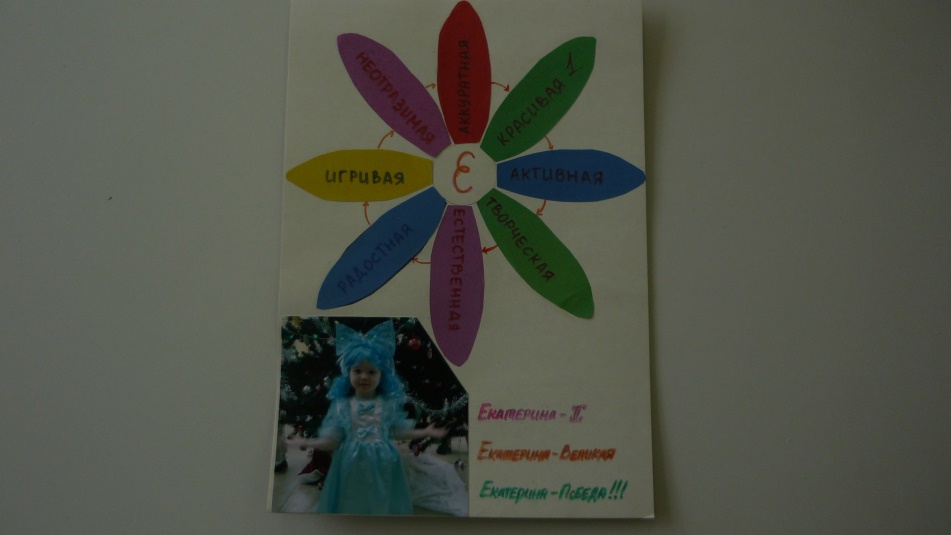 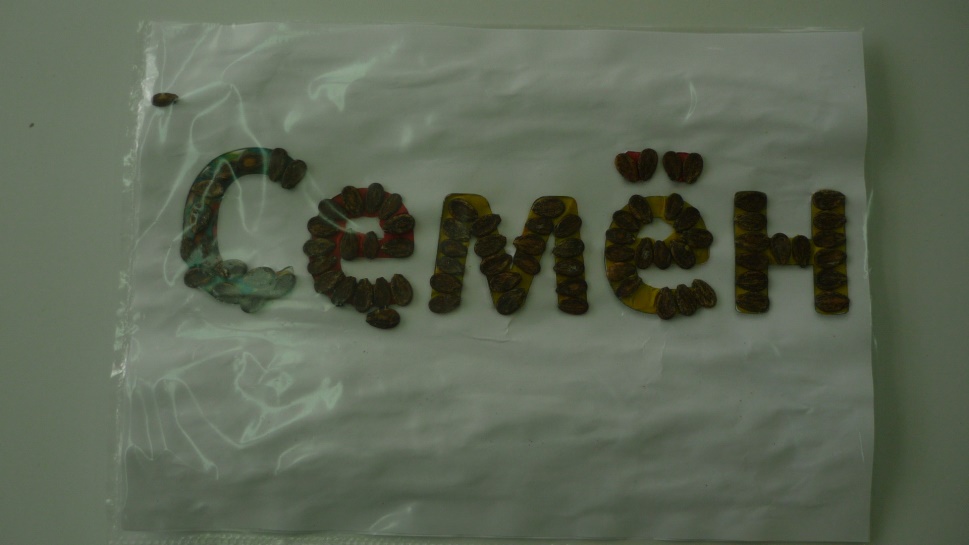 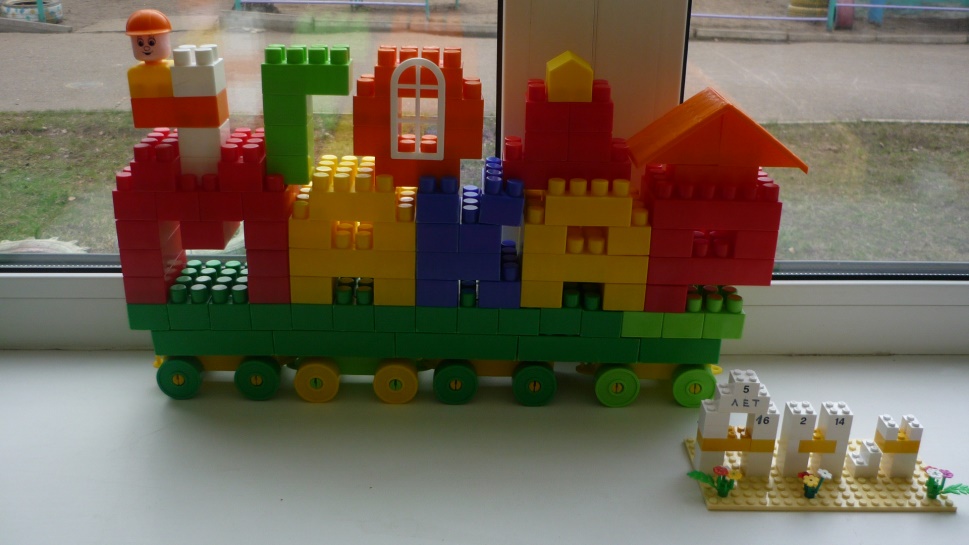 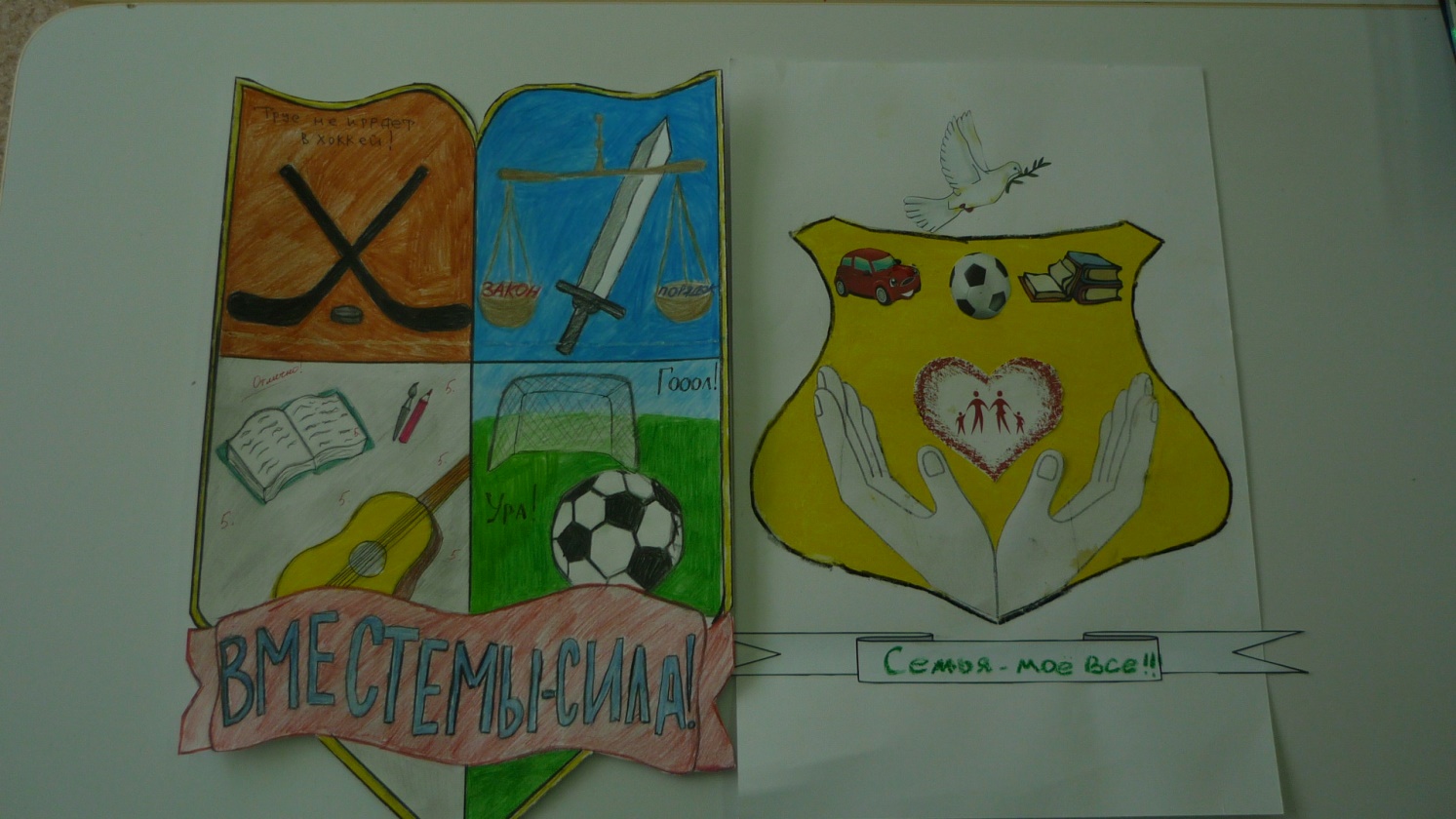 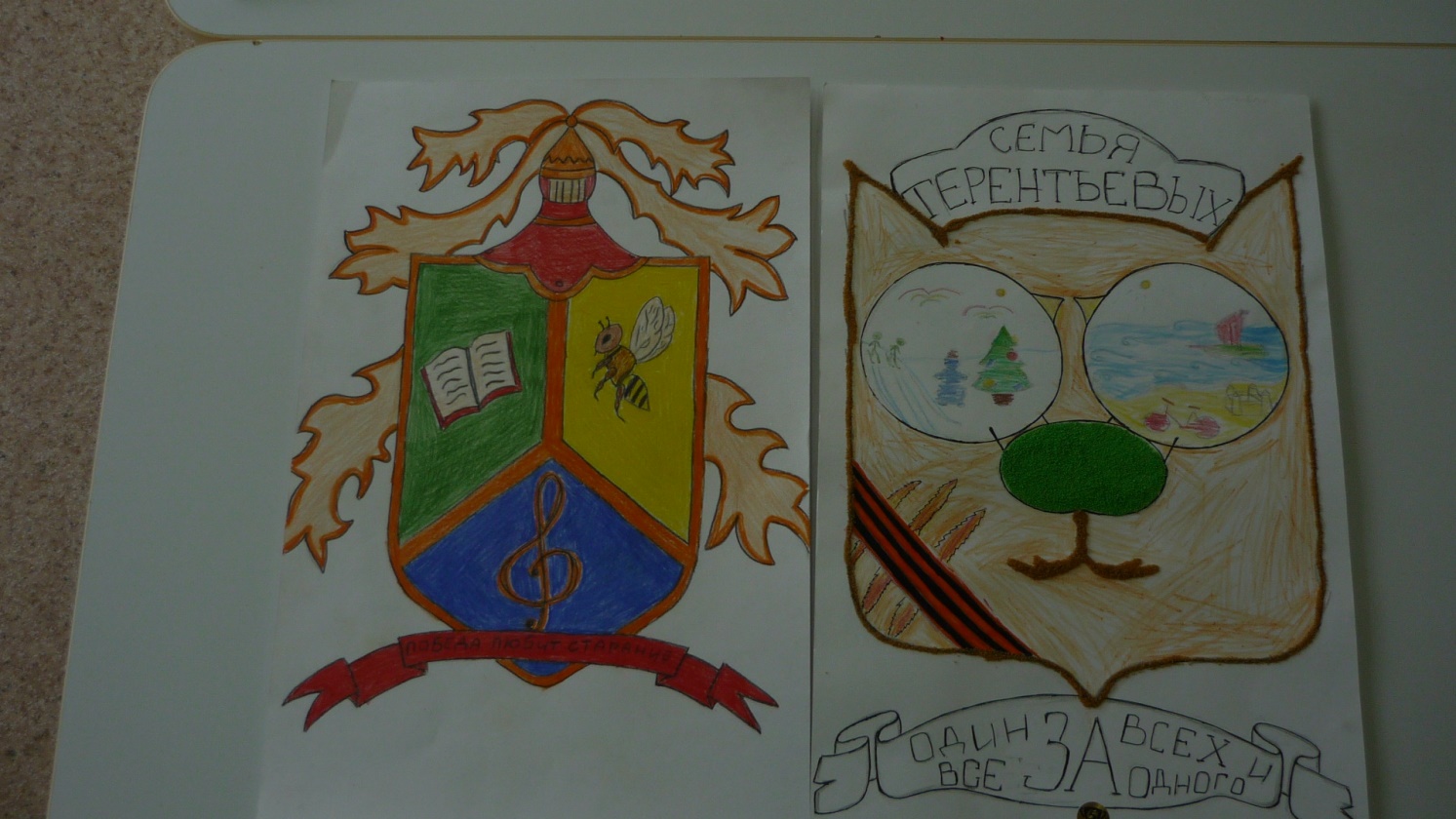 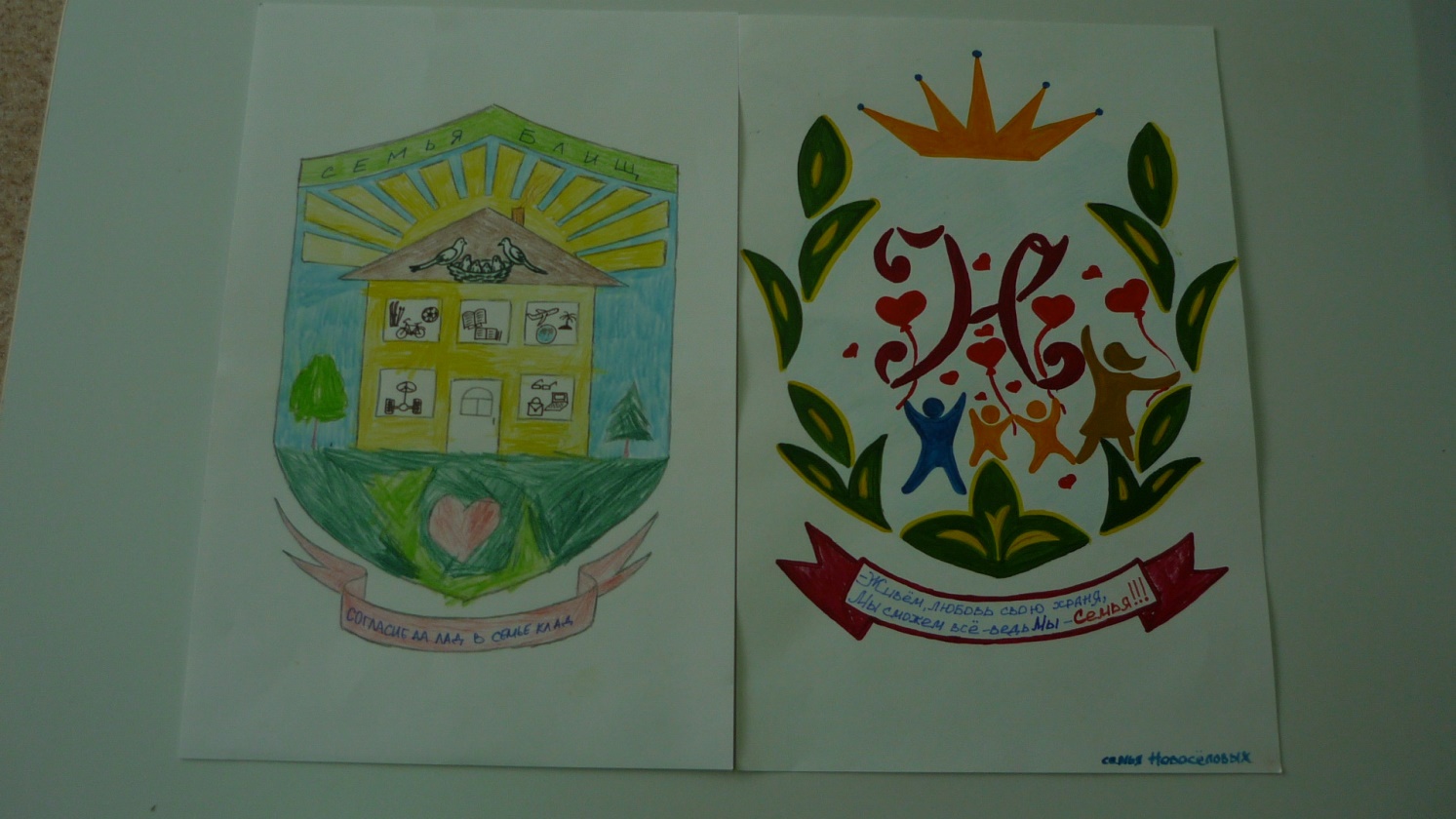 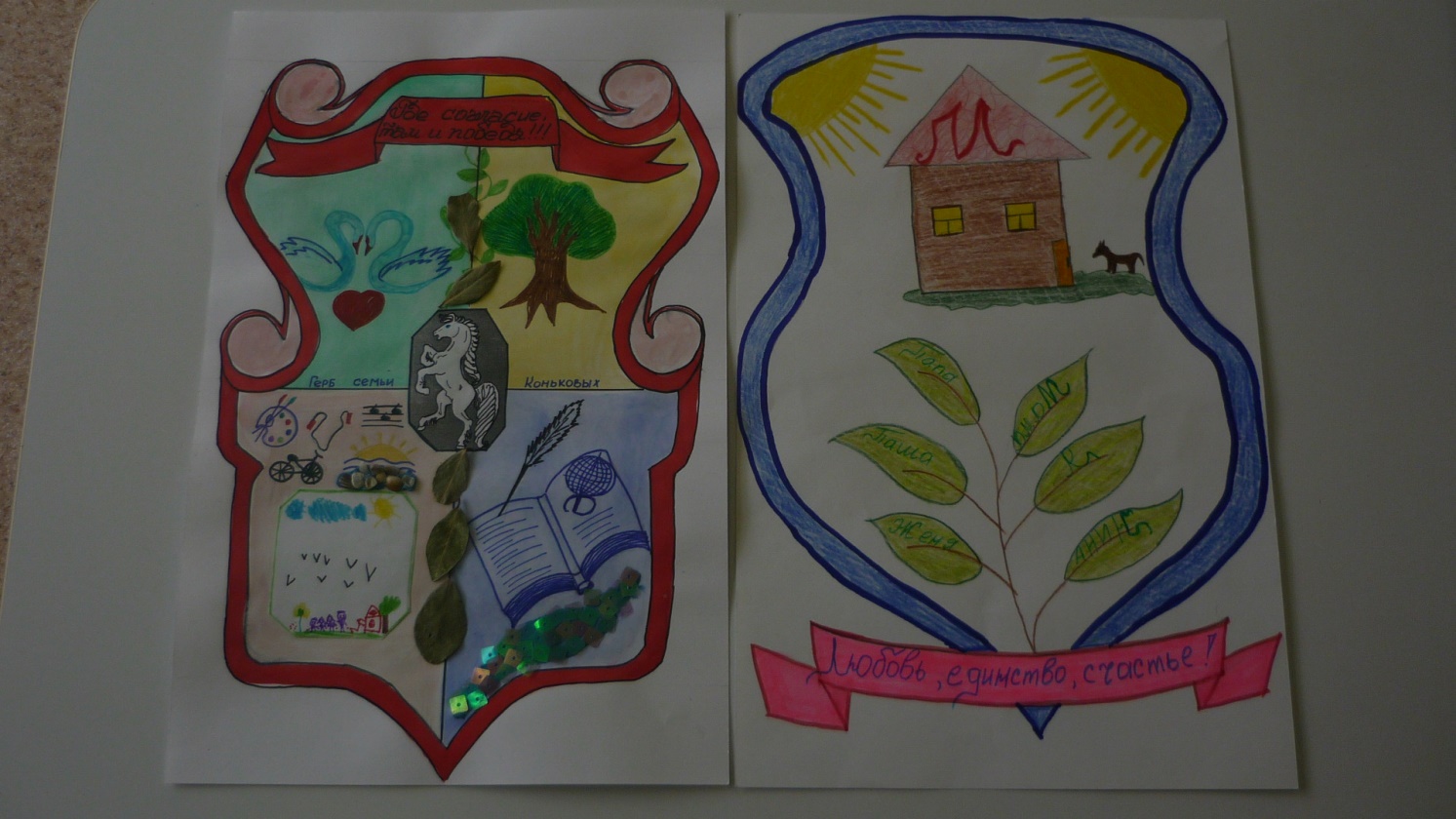 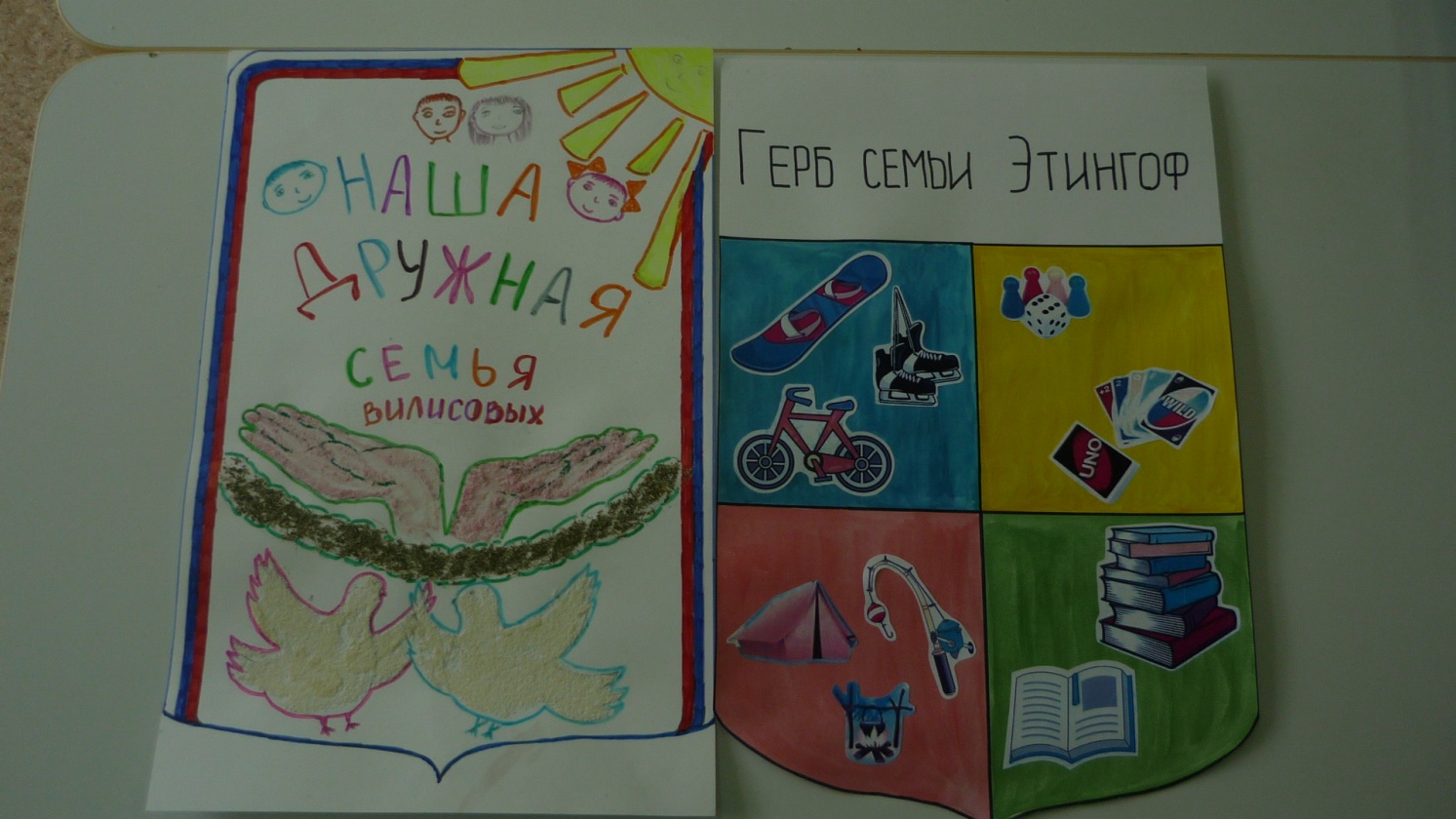 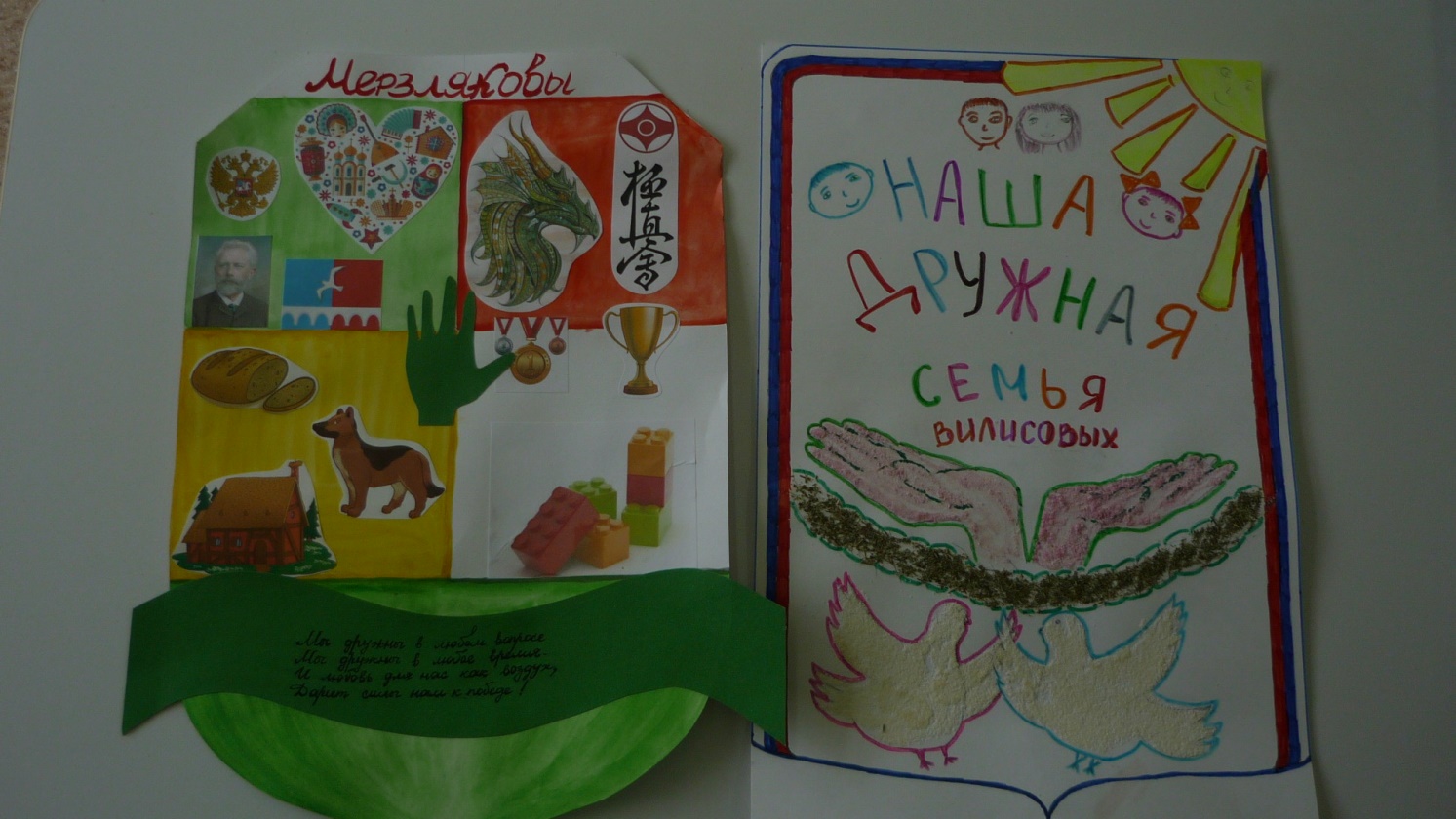 Разделы Виды деятельностиРечевое развитиеБеседы с детьми «Где и с кем я живу?», «Как и чем можно порадовать близких», «Как я помогаю маме», «Выходной день в моей семье»Ситуативные разговоры с детьми («Ласковые слова», «Какой подарок для мамы лучше» и т.п.). НОД «Моя мама лучше всех», «Я. и моя дружная семья»Чтение: пословиц и поговорок о семьеСоциально-коммуникативноеРодительское собрание «Моя семья – что может быть дороже». Презентация по теме. Мастер – класс «Герб семьи»Беседы, консультации с родителями.Консультация «Роль семьи в воспитании ребёнка».Консультация «Роль семейного микроклимата в развитии детско-родительских отношений».Папка-передвижка «Что делает семью крепкой?»Папка-передвижка «Хорошая атмосфера в доме»Организация с/р .игр. «Моя семья», «Как я помогаю дома», «Мы ждем гостей» Д/и «Мамины помощники» (помоги накрыть на стол, убери игрушки). «Кому что нужно для работы»«Я мальчик, я - девочка», «Чудесный мешочек»Выставка рисунков «Герб моей семьи»ПознавательноеразвитиеОформление папок-передвижек «Хорошая атмосфера в доме», «Что делает семью крепкой?». НОД «Дружная семейка»Художественно-эстетическоеРисование   «Бусы для мамы», «Мамочка любимая» Аппликация «Салфеточка на стол»Лепка «Приглашаем всех на чай». Изготовление книжки – раскраски «Вся семья вместе»Чтение художественной  литературы о семье:  О.  Бундур «Папу с мамой берегу», Е. Благинина «Посидим в тишине», Л. Славина «Таня и братик»,«Петушок с семьей», Драгунский «Моя сестра Ксения» «Сестрица Алёнушка и братец Иванушка», «Гуси - лебеди»Физическое развитиеРазучивание танцевальных движений. Проведение подвижных и малоподвижных игр «Змейка-мама, змейка-папа, змейка вся моя семья», Пальчиковые игры: «Семья», «Дружная семейка», «Моя семья». Физминутка: «Семейная зарядка». Словесная игра с мячом «Собираем добрые слова». Психогимнастика «Превращение в цветущее дерево».